			Nieuwsbrief september 2019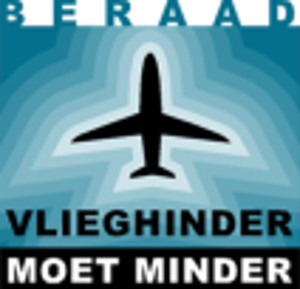 Er vinden rond het vliegen belangrijke ontwikkelingen plaats, zowel rond vliegveld Eindhoven als landelijk.
Daarom een nieuwsbrief voor de achterban van het Beraad Vlieghinder Moet Minder (BVM2). Hierin de volgende onderwerpen:De Klimaatstaking en KlimaatmarsDe kennisdag van het LBBL op 12 oktober 2019De minister en het Proefcasus - advies van Van GeelDe Luchtvaartnota 2020 – 2050Greenpeace – actie